《安全培训课程设计开发与呈现技巧训练班》一、课程概述培训演讲技能，是企业管理者必备的一项软技能。掌握良好的培训演讲技巧，对安全生产工作的顺利开展和风险管控有着极大的帮助。企业管理者掌握优秀的培训和演讲技巧，能帮助各项安全项目顺利开展、能有效提升各级人员安全意识、管理技能。但是，我们却发现，企业里的很多安全内训师，专业能力很强（甚至可以用“精通”、“专家”来形容)，但是你要让他去给其他人讲讲课，却往往显得捉襟见肘。要么讲课的人紧张、语无伦次，听众听得比他还尴尬。要么讲课的人虽然滔滔不绝，但听众却不买账，更有很多安全课程过程学员兴趣索然，甚至在课堂玩手机、打瞌睡、睡大觉。最终的培训效果，不言而喻，这给企业安全工作的推进带来极大的难度。这种现象到底应该怪讲师，还是应该怪学员呢？与此同时，我们还发现，很多事故发生后，政府发布的事故调查报告中，经常会出现一句话:“企业安全培训主体责任未落实，安全教育培训流于形式”，甚至有很多企业管理者因事故而锒铛入狱。根据我国法规，各级管理者应当对其所分管业务范围内的安全生产工作负责，这其中，安全培训正是尤为重要的一环。如果安全培训做不好，很多安全工作是无法有效开展的。因此，企业各级管理者也应掌握必要的安全培训技巧，这能够帮助各级管理者更好的落实自身安全生产管理主体责任。本课程主要通过分享讲师本人近十年从事安全培训工作的成长过程和经验总结，包括课程设计、教材准则、课堂呈现演绎技巧、课堂问题应对等，帮助参加培训的学员理解成人培学习的特点，理解以学习者为中心、以教会为目的的基本培训原则，学会从学员的角度出发，合理设计各类安全培训课程、呈现安全课程。同时，讲师将结合自身经验总结，为学员分享开场、主体与结尾的实践经验，并总结有效课堂互动的要点，通过现场示范，学员现场演练等，帮助学员更好的掌握掌握安全培训课程的演绎技巧。二、课程特色课堂气氛轻松、活跃：本课程设计充分考虑成人学习的特点，通过优化的课程内容设计与编排，快乐元素与专业知识有机结合，牢牢抓住学员注意力，让学员在轻松愉快的氛围中，掌握课程要点。内容历经实战检验：课程内容源自讲师自身培训工作经历与经验总结，有效保证课程内容“接地气”“可执行”结合实战中的经验与教训，帮助学员快速掌握安全培训要点，避免在工作中“走弯路”。边学边练，即学即用：课程结合课程进度，提供学员现场练习与点评环节，确保学员在培训课堂中真正学会如何培训。三、课程收获掌握安全培训课程设计要点：能解释成人培训与少年儿童的区别和有效培训的要点能够通过指定的途径和方法下载安全培训所需的多媒体素材能够设计符合人认知规律的课程结构能够基于不同的培训内容和目标水平，匹配合适的教学方法在课堂上能够应用课堂教授的教学方法开展模拟教学学会制作PPT的基本技能并能做到简洁、明了、适合培训用途掌握培训课堂演绎呈现技巧：基于成年人学习的特点，掌握课堂呈现中关键技巧语音、语调、手势等基础内容开场破冰要点与常用方法高效表达与说服技巧课堂互动与控场技巧课堂气氛调节技巧四、参会信息五、课程大纲主题一：正确认知成人培训成年人学习的特点优秀安全培训师的两大心法优秀安全培训师的五项能力修炼了解人学习的基础知识主题二：课题分析与选题培训需求调研，理清楚3W1H1E培训需求调研的两种方法拟定课程标题设定培训目标主题三：课程结构设计课程设计五步模型课程三段式结构与设计要点有效开场主体呈现课程收尾清晰表达的金字塔原理课程大纲编制技巧培训课程计划表主题四：课程内容组织两种不同的课程内容优秀经验萃取七步法主题五：教学方法设计培训内容与教学方法互相匹配常用的五种方法介绍与演示激活课堂气氛的常用方法主题六：培训教材设计技巧正确理解教材与讲师的关系安全培训素材获取途径与方法PPT制作的雷区与技巧学员版教材/讲义设计技巧课堂测验/互动工具制作技巧主题七：课堂呈现与演绎技巧培训师的角色与定位克服紧张情绪的心法课程开场常用的方法训练课程主体高效呈现技巧课程互动与氛围调节技巧课程精彩收尾技巧培训师的肢体语言雷区与要点六、讲师简介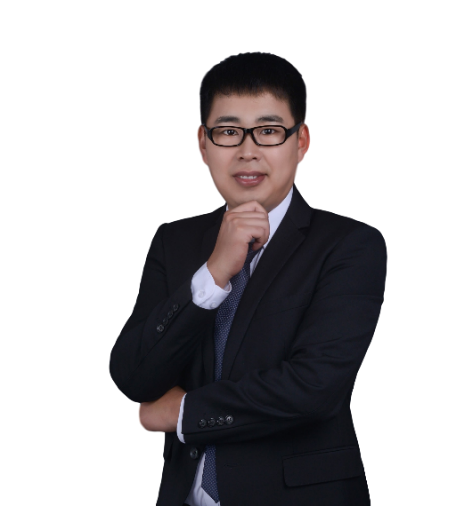 唐磊老师新活力顾问｜安全研发中心资深顾问国家注册安全工程师国家注册一级消防工程师环境管理体系高级审核员 中国安全生产科学院职业卫生评价能力认证山东省风险分级管控体系和隐患排查治理体系骨干教师安全生产标准化评审员教育背景及工作履历安全工程学士学位，福州大学超过12年EHS从业背景超过6年的EHS咨询、培训经历EHS管理实践经历EHS管理体系策划与推行、EHS培训系统策划与推行、双重预防机制建设策划与推行、LOTO / PTW / BBS等项目导入、EHS现状评估与长期发展计划、EHS法律法规跟进与内部协调、EHS管理体系内部审核、危险废弃物管理、EHS第三方监测项目协调、消防管理（消防设施+保安团队）、应急管理（安全 环保）、职业健康管理、化学品管理……咨询、培训服务范围针对企业EHS人员、班组长和一线员工的定制化的EHS课程现场隐患排查EHS合规审计EHS管理体系建设与提升项目安全生产标准化系统导入辅导EHS应急体系建设风险管控系统构建辅导服务的部分客户批发市场、物业管理、家电制造、电子、车辆制造、热电、制药、机械制造、涉氨制冷、食品加工、玻璃加工、陶瓷、建材、冶金、焦化、铝制品、炼铁炼钢、塑料制品制造、印刷、饲料加工、木器加工、物流、危废处置、商贸市场、废弃物处置……三星电子、久保田、飞利浦、美国碧迪、中国烟草、金红叶纸业 金华盛纸业、中核苏阀、连云港港口集团、星德胜电机、江泉集团、山东太平洋印刷、天丰太阳能、福利水表配件、红星日化、万美塑胶、百草药业苏桥医药、鲁耀玻璃、莱克电气、金龙客车\巴士新能源、铁马特种车辆、美鑫金属科技、博力通化油器、豪门铝业银东铝业、中再生环境服务、奥达建陶、连顺建陶、三泽木业、立晨木业、新希望双喜乳业、六和肉食、六和饲料、广型模具、临沂批发城、NGK环保陶瓷、金像电子、福莱盈电子、柯利达装饰、中进汽贸……培训对象企业内训师，EHS人员，企业各级管理者，刚入行的安全培训讲师等授课形式知识讲授、视频分析、案例展示、角色扮演、焦点讨论等课程时间2天（2021年6月17-18日 苏州）授课讲师唐磊课程费用4500/2天/人（含培训费、教材费、2天午餐、茶点、税费等）课程顾问小新153-0620-0569 | QQ：1007222911